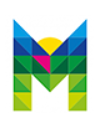 Montbelle Primary SchoolEYFS Phase Leader: Person SpecificationMontbelle Primary SchoolEYFS Phase Leader: Person SpecificationMontbelle Primary SchoolEYFS Phase Leader: Person SpecificationQualificationsQualificationsDesirableEssentialQualified teacher statusQualified teacher statusXProfessional qualifications, e.g. NPQSLProfessional qualifications, e.g. NPQSLXAn enhanced DBSAn enhanced DBSXExperienceExperienceDesirableEssentialRecent and continuing professional development relevant to the EYFSRecent and continuing professional development relevant to the EYFSXExperience of excellent teaching within the EYFS phaseExperience of excellent teaching within the EYFS phaseXExperience of working as part of a teamExperience of working as part of a teamXLeadership experience: core subject area or phaseLeadership experience: core subject area or phaseXProfessional KnowledgeProfessional KnowledgeDesirableEssentialKnowledge of the major educational developments, current legislative changes and curriculum issuesKnowledge of the major educational developments, current legislative changes and curriculum issuesXAn understanding of the process of improving the quality of learning and teaching in EYFSAn understanding of the process of improving the quality of learning and teaching in EYFSXExcellent knowledge and understanding of the EYFS curriculumExcellent knowledge and understanding of the EYFS curriculumXA clear understanding of how to develop a stimulating and safe indoor and outdoor environment in EYFSA clear understanding of how to develop a stimulating and safe indoor and outdoor environment in EYFSXKnowledge and understanding of child development between the ages of 3 and 7Knowledge and understanding of child development between the ages of 3 and 7XKnowledge and understanding of assessment within the EYFS, including moderation practicesKnowledge and understanding of assessment within the EYFS, including moderation practicesXProfessional SkillsProfessional SkillsDesirableEssentialPrepares, plans and delivers inclusive, high quality lessons, which support child-led learning and the best possible EYFS practicePrepares, plans and delivers inclusive, high quality lessons, which support child-led learning and the best possible EYFS practiceXConfidently assess children’s attainment and use this to inform practiceConfidently assess children’s attainment and use this to inform practiceXMaintain passion for excellent EYFS teaching and provision, being creative and using own initiative to secure best possible use of available provision.Maintain passion for excellent EYFS teaching and provision, being creative and using own initiative to secure best possible use of available provision.XInspire and motivate others: model high expectations of all at all timesInspire and motivate others: model high expectations of all at all timesXLead a team by example, working collaboratively with others to achieve good outcomes.Lead a team by example, working collaboratively with others to achieve good outcomes.XCommunicate effectively, through speech, writing and ICT, to a wide range of audiencesCommunicate effectively, through speech, writing and ICT, to a wide range of audiencesXEstablish and develop appropriate relationships with children, parents,governors and the wider school communityEstablish and develop appropriate relationships with children, parents,governors and the wider school communityXCreate a nurturing, inclusive and supportive effective learning environment, showing commitment to equity of opportunity.Create a nurturing, inclusive and supportive effective learning environment, showing commitment to equity of opportunity.XPersonal QualitiesPersonal QualitiesDesirableEssentialAbility to manage workload effectively, take responsibility for deadlines andmake appropriate decisions Ability to manage workload effectively, take responsibility for deadlines andmake appropriate decisions XHardworking, enthusiastic and proactiveHardworking, enthusiastic and proactiveX